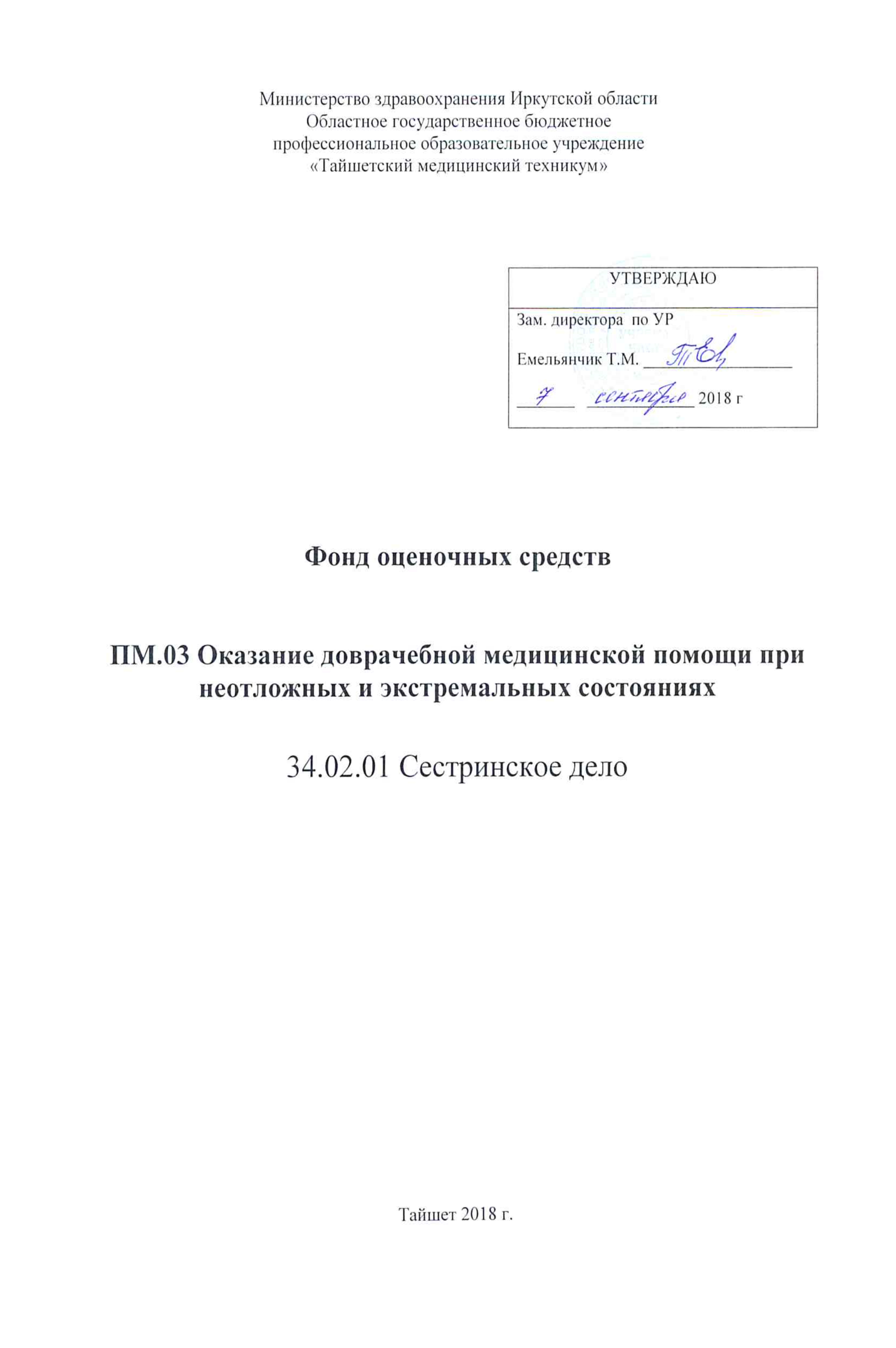 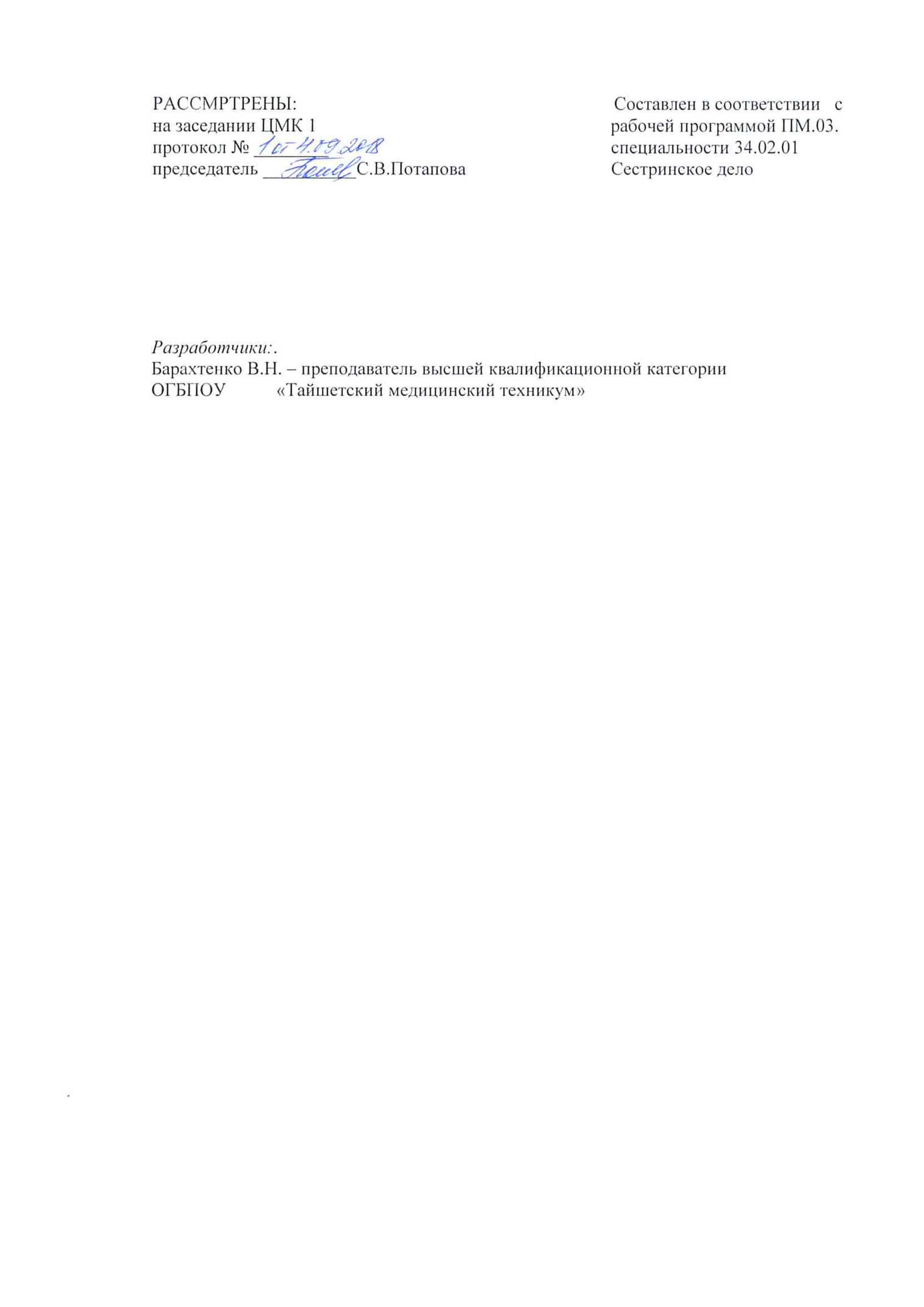 СОДЕРЖАНИЕ                                                                                                                               Стр.ОБЩИЕ ПОЛОЖЕНИЯ…………………………………………………             4ПАСПОРТ ФОНДА ОЦЕНОЧНЫХ СРЕДСТВ ………………………             5ОЦЕНКА ОСВОЕНИЯ ДИСЦИПЛИНЫ……………………………..             12МЕТОДИЧЕСКОЕ ОПИСАНИЕ ПРОЦЕДУРЫ             ОЦЕНИВАНИЯ ОСВОЕНИЯ ДИСЦИПЛИНЫ………………………            19ПРИЛОЖЕНИЕ 1: Вопросы для подготовки к комплексному       дифференцированному зачёту по учебной и производственной        практик ……………………………………………………………………….          21ПРИЛОЖЕНИЕ 2: Комплексный дифференцированный зачёт по       учебной и производственной практикам ……..……………………………          24ПРИЛОЖЕНИЕ 3: Оценочный лист…………………………………………….         27 ПРИЛОЖЕНИЕ 4: Перечень экзаменационных билетов для       экзамена квалификационного……………………………………………….          28ПРИЛОЖЕНИЕ 5: Манипуляционный  лист……………………………………………           39Общие положенияРезультатом изучения профессионального модуля ПМ.03 является освоение вида профессиональной деятельности Оказание доврачебной медицинской помощи при неотложных и экстремальных состояниях, соответствующих общих (ОК) и профессиональных (ПК) компетенций.ОК 1. Понимать сущность и социальную значимость своей будущей профессии, проявлять к ней устойчивый интерес.ОК 2. Организовывать собственную деятельность, выбирать типовые методы и способы выполнения профессиональных задач, оценивать их выполнение и качество.ОК 3. Принимать решения в стандартных и нестандартных ситуациях и нести за них ответственность.ОК 4. Осуществлять поиск и использование информации, необходимой для эффективного выполнения профессиональных задач, профессионального и личностного развития.ОК 5. Использовать информационно-коммуникационные технологии в профессиональной деятельности.ОК 6. Работать в коллективе и команде, эффективно общаться с коллегами, руководством, потребителями.ОК 7. Брать на себя ответственность за работу членов команды (подчиненных), за результат выполнения заданий.ОК 8. Самостоятельно определять задачи профессионального и личностного развития, заниматься самообразованием, осознанно планировать и осуществлять повышение квалификации.ОК 9. Ориентироваться в условиях смены технологий в профессиональной деятельности.ОК 10. Бережно относиться к историческому наследию и культурным традициям народа, уважать социальные, культурные и религиозные различия.ОК 11. Быть готовым брать на себя нравственные обязательства по отношению к природе, обществу и человеку.ОК 12. Организовывать рабочее место с соблюдением требований охраны труда, производственной санитарии, инфекционной и противопожарной безопасности.ОК 13. Вести здоровый образ жизни, заниматься физической культурой и спортом для укрепления здоровья, достижения жизненных и профессиональных целей.ПК 3.1. Оказывать доврачебную помощь при неотложных состояниях и травмах.ПК 3.2. Участвовать в оказании медицинской помощи при чрезвычайных ситуациях.ПК 3.3. Взаимодействовать с членами профессиональной бригады и добровольными помощниками в условиях чрезвычайных ситуаций.После изучения профессионального модуля обучающийся  должен:иметь практический опыт (ПО):ПО 1. оказания доврачебной помощи при неотложных состояниях; уметь (У):У 1. проводить мероприятия по восстановлению и поддержанию жизнедеятельности организма при неотложных состояниях самостоятельно и в бригаде;У 2. оказывать помощь при воздействии на организм токсических и ядовитых веществ самостоятельно и в бригаде;У 3. проводить мероприятия по защите пациентов от негативных воздействий при чрезвычайных ситуациях;У 4. действовать в составе сортировочной бригады;знать (З):З 1. причины, стадии и клинические проявления терминальных состояний;З 2. алгоритмы оказания медицинской помощи при неотложных состояниях;З 3. классификацию и характеристику чрезвычайных ситуаций;З 4. правила работы лечебно-профилактического учреждения в условиях чрезвычайных ситуаций.Паспорт фонда оценочных средствФонд оценочных средств предназначен для проверки результатов освоения профессионального модуля (далее ПМ)  ПМ.03 Оказание доврачебной медицинской помощи при неотложных и экстремальных состояниях  по специальности  34.02.01 Сестринское дело.Фонд оценочных средств позволяет оценивать:2.1.1. Освоение  профессиональных компетенций (ПК), соответствующих виду профессиональной деятельности, и общих компетенций (ОК):Примечание:ТК – текущий контроль;Комплексный ДЗ  УП и ПП–комплексный дифференцированный зачет по учебной и производственной практике; ЭК – экзамен квалификационный.2.1.2. Приобретение в ходе освоения профессионального модуля практического опыта2.1.3. Освоение умений и усвоение знаний:Система контроля и оценки освоения программы ПМ2.2.1 Текущий контроль и промежуточная аттестация.2.2.2  Организация контроля и оценки освоения программы ПМИтоговый контроль освоения вида профессиональной деятельности: Оказание доврачебной медицинской помощи при неотложных и экстремальных состояниях осуществляется на экзамене квалификационном. Условием допуска к экзамену квалификационному является положительная аттестация по МДК, учебной практике и производственной практике.Экзамен квалификационный проводится в форме решения ситуационной задачи, и ответа на два устных вопроса по разделам МДК.03.01. и МДК.03.02. Решение ситуационной задачи предусматривает определение состояния пациента, составление алгоритма действий медицинской сестры, выполнение манипуляций с соблюдением инфекционной безопасности. Условием положительной аттестации (вид профессиональной деятельности освоен) является положительная оценка сформированности  проверяемых профессиональных компетенций.  При отрицательном заключении  сформированности, хотя бы по одной из профессиональных компетенций, принимается решение «вид профессиональной деятельности не освоен».Оценка освоения профессионального модуля3.1 Примерные задания или иные материалы необходимые для текущего контроля  успеваемости по профессиональному модулю МДК.03.01.Основы реаниматологии Тема  1.5. Базовая сердечно-легочная реанимацияЗадание 1Оценивание У 1, З 1-2Ответьте на вопросы 1. Стадии терминальных состояний.2. Признаки клинической смерти.3. Признаки биологической смерти.4. Показания и противопоказания к проведению сердечно-легочной реанимации.5. Этапы сердечно-легочной реанимации.6. Методы восстановления проходимости дыхательных путей.7. Методы проведения искусственного кровообращения.8. Правила проведения сердечно-легочной реанимации одним, двумя спасателями.9. Клинические признаки эффективной и неэффективной реанимации.10. Сроки прекращения реанимационного пособия.11. Особенности проведения сердечно-легочной реанимации у новорожденных и детей до 1 года.Задание 2Оценивание У 1, З 1-2Выберите один правильный ответ1.  Клиническая смерть продолжается:10 минут20 минут15 минут5 минут2.  К терминальным состояниям относятся:клиническая смертьбиологическая смертьпредагонияагония3. Признаки, клинической смерти, все, кроме: отсутствие дыхания    отсутствие пульса на сонной артерии  симптом «плавающей льдинки»широкие зрачки без реакции на свет   4. Признаки диагностики биологической смерти: отсутствие дыхания    отсутствие пульса на сонной артерии  трупные пятнаширокие зрачки без реакции на свет   5. Показания к проведению реанимационных мероприятий:явная биологическая смертьнеобоснованная смертьтравма, несовместимая с жизньютерминальная стадия неизлечимого заболевания6. Осложнения реанимационных мероприятий: инфаркт миокарда   перелом ребер перитонитперелом позвоночника7. Условия для непрямого массажа сердца:положение на спине на жесткой поверхностиположение на спине на любой поверхностичастота компрессий 40-60 раз в минутуглубина компрессии 2-3 см8.  Признак эффективности реанимации:пульс на лучевой артериипоявление симптома «плавающей льдинки»исчезновение трупных пятенсужение зрачкаРезультаты(профессиональные компетенции)Показатели оценки результатаЭтапы промежуточной аттестации по  ПМПК 3.1. Оказывать доврачебную помощь при неотложных состояниях и травмах.- определение причин, стадий и клинических проявлений терминальных состояний;- оказание первой  медицинской помощи при неотложных состояниях в соответствии с алгоритмом;ТККомплексный ДЗ по УП иПП поПМ.03ЭКПК 3.2. Участвовать в оказании медицинской помощи при чрезвычайных ситуациях.- оказание помощи при воздействии на организм токсических и ядовитых веществ самостоятельно и в бригаде;- проведение мероприятий по защите пациентов от негативных воздействий при чрезвычайных ситуациях;-составление характеристик чрезвычайных ситуаций согласно классификации;ТККомплексный ДЗ по УП иПП поПМ.03ЭКПК 3.3. Вести здоровый образ жизни, заниматься физической культурой и спортом для укрепления здоровья, достижения жизненных и профессиональных целей.- проведение мероприятия по восстановлению и поддержанию жизнедеятельности организма при неотложных состояниях самостоятельно и в бригаде;- проведение медицинской сортировки в составе сортировочной бригады;ТККомплексный ДЗ по УП иПП поПМ.03ЭКОК 1. Понимать сущность и социальную значимость своей будущей профессии, проявлять к ней устойчивый интерес.-понимание сущности и социальной значимости профессии медицинской сестры, - проявление интереса к будущей профессии,-применение профессиональных знаний в практической деятельности-ответственность за качество своей работы,ТККомплексный ДЗ по УП иПП поПМ.03ЭКОК 2. Организовывать собственную деятельность, выбирать типовые методы и способы выполнения профессиональных задач, оценивать их эффективность и качество.- организует и планирует собственной деятельности,- демонстрирует понимания цели диагностики заболеваний и способов ее достижения,-обоснование и применение типовых методов и способов выполнения профессиональных задач по диагностике заболеваний,-обоснование эффективности и качества выполнения алгоритмов обследования пациентов,ТККомплексный ДЗ по УП иПП поПМ.03ЭКОК 3. Принимать решения в стандартных и нестандартных ситуациях и нести за них ответственность.-понимание выбора соответствующего метода решения в стандартных и нестандартных ситуациях,-проявление своей ответственности за принятое решение,- демонстрация навыков своевременности и правильности принятия решения в стандартных и нестандартных ситуациях,-демонстрация анализа и контроля ситуации,ТККомплексный ДЗ по УП иПП поПМ.03ОК 4. Осуществлять поиск, анализ и оценку информации, необходимой для постановки и решения профессиональных задач, профессионального и личностного развития.-извлечение и  анализ информации из различных источников,-использование различных способов поиска информации,- применение найденной информации для выполнения профессиональных задач по диагностике заболеваний, профессионального и личностного развития,ТККомплексный ДЗ по УП иПП поПМ.03ОК 5. Использовать информационно-коммуникационные технологии для совершенствования профессиональной деятельности.-понимание области применения различных компьютерных программ,-применение компьютерных навыков,-обоснование выбора компьютерной программы в соответствии с решаемой задачей,- использование информационно-коммуникационных технологий для решения профессиональных задач медицинской сестры,ТККомплексный ДЗ по УП иПП поПМ.03ОК 6. Работать в коллективе и в команде, эффективно общаться с коллегами, руководством, потребителями.-понимание общих целей,-применение навыков командной работы,-использование конструктивных способов общения с коллегами, руководством, пациентами, ТККомплексный ДЗ по УП иПП поПМ.03ОК 7. Брать на себя ответственность за работу членов команды (подчиненных), за результат выполнения заданий.-понимание целей деятельности,-демонстрация навыков целеполагания, оценки результатов выполнения заданий,-проявление ответственности за работу членов команды и конечный  результат,-контроль работы сотрудников,-изложение оценки результатов работы подчиненных,-обоснование коррекции результатов выполнения заданий.ТККомплексный ДЗ по УП иПП поПМ.03ОК 8. Самостоятельно определять задачи профессионального и личностного развития, заниматься самообразованием, осознанно планировать повышение квалификации. - понимание значимости профессионального и личностного развития,- проявление интереса к обучению,-использование знаний на практике,- определение  задач своего профессионального и личностного развития,- планирование своего обучения,ТККомплексный ДЗ по УП иПП поПМ.03ОК 9. Ориентироваться в условиях смены технологий в профессиональной деятельности.-понимание сути инноваций, целей и содержания профессиональной деятельности,-использование новых решений и технологий для оптимизации профессиональной деятельности,ТККомплексный ДЗ по УП иПП поПМ.03ОК 10. Бережно относиться к историческому наследию и культурным традициям народа, уважать социальные, культурные и религиозные различия.- создание бережного отношения к историческому наследию и культурным традициям народа,- соблюдение толерантного отношения к представителям социальных, культурных и религиозных общностей,ТККомплексный ДЗ по УП иПП поПМ.03ОК 11. Быть готовым брать на себя нравственные обязательства по отношению к природе, обществу и человеку.- соблюдение этических норм и правил взаимоотношений в обществе,- выполнение природоохранных мероприятий,ТККомплексный ДЗ по УП иПП поПМ.03ОК 12. Организовывать рабочее место с соблюдением требований охраны труда, производственной санитарии, инфекционной и противопожарной безопасности.- соблюдение требований охраны труда, производственной санитарии, инфекционной и противопожарной безопасности при выполнении профессиональных задач.ТККомплексный ДЗ по УП иПП поПМ.03ЭКОК 13. Вести здоровый образ жизни, заниматься физической культурой и спортом для укрепления здоровья, достижения жизненных и профессиональных целей.- соблюдение и пропаганда здорового образа жизни с целью профилактики профессиональных заболеванийТККомплексный ДЗ по УП иПП поПМ.03Иметь практический опытВиды работ на учебной и/ или производственной практике и требования к их выполнению12осуществления ухода за пациентами при различных заболеваниях и состояниях;проведения реабилитационных мероприятий в отношении пациентов с различной патологией;Учебная практика по ПМ. 03Виды работ1. Проведение сердечно-легочной реанимации при терминальных состояниях.2. Проведение сердечно-легочной реанимации при механической асфиксии.3. Использование индивидуальных средств защиты при чрезвычайных ситуациях.4. Оказание медицинской помощи при ранениях.5. Оказание медицинской помощи при механических повреждениях конечностей.6. Оказание медицинской помощи при сочетанной и комбинированной травме.Производственная практика по ПМ.03Виды работИзмерение АД, подсчет пульса, температуры.Транспортировка пациентов.Осуществление обработки рук современными антисептиками.Осуществление остановки кровотечений различными способами.Участие в проведении интенсивной терапии.Подготовка систем для внутривенных вливаний.Проведение подкожных, внутримышечных и внутривенных инъекций.Осуществление химической дезинфекции изделий медицинского назначения.Участие в проведении обезболивания.Участие в проведении сердечно-легочно-мозговой реанимации.Наложение мягких повязок на голову, шею, туловище, конечности.Составление набора инструментов для катетеризации магистральных и периферических вен.Проведение инфузионной терапии в периферическую и центральную вену.Осуществление ухода за катетером в центральной и периферической венах.Составление  набора инструментов для трахеостомии.Введение воздуховода.Проведение искусственной вентиляции лёгких различными способами.Проведение оксигенотерапии различными способами.Осуществление туалета раны.Выполнение транспортной иммобилизации стандартными шинами при повреждениях костей, суставов и мягких тканей конечностей.Выполнение иммобилизации при:переломах грудного и поясничного отделов позвоночника;переломах костей таза;переломах ребер;черепно-мозговой травмеПодготовка функциональной кровати и палаты к приему пациента. Оформление медицинской документации.Освоенные умения, усвоенные знанияПоказатели оценки результатаЭтапы контроля123уметь:проводить мероприятия по восстановлению и поддержанию жизнедеятельности организма при неотложных состояниях самостоятельно и в бригаде;- составление плана проведения мероприятий по восстановлению и поддержанию жизнедеятельности организма при неотложных состояниях самостоятельно и в бригаде согласно алгоритму;ТККомплексный ДЗ по УП иПП поПМ.03ЭКоказывать помощь при воздействии на организм токсических и ядовитых веществ самостоятельно и в бригаде;- составление алгоритмов действий медицинской сестры  при оказании помощь при воздействии на организм токсических и ядовитых веществ согласно алгоритму;ТККомплексный ДЗ по УП иПП поПМ.03ЭКпроводить мероприятия по защите пациентов от негативных воздействий при чрезвычайных ситуациях;- составление плана мероприятий по защите пациентов от негативных воздействий при чрезвычайных ситуациях в пределах своих полномочий;ТККомплексный ДЗ по УП иПП поПМ.03ЭКдействовать в составе сортировочной бригады;- осуществление сортировки пострадавших в соответствии с требованиями;ТККомплексный ДЗ по УП иПП поПМ.03ЭКзнать:причины, стадии и клинические проявления терминальных состояний;- выявление причин, определение клинических проявлений терминальных состояний;ТККомплексный ДЗ по УП иПП поПМ.03ЭКалгоритмы оказания медицинской помощи при неотложных состояниях; классификацию и характеристику чрезвычайных ситуаций;- составление алгоритмов оказания медицинской помощи при неотложных состояниях в зависимости от характера повреждения; - определение вида и характеристики чрезвычайной ситуации в соответствии с заданием;ТККомплексный ДЗ по УП иПП поПМ.03ЭКправила работы лечебно-профилактического учреждения в условиях чрезвычайных ситуаций- соблюдение правил работы лечебно-профилактического учреждения в условиях чрезвычайных ситуаций ТККомплексный ДЗ по УП иПП поПМ.03ЭКЭлемент профессионального модуляТекущий контрольТекущий контрольПромежуточная аттестацияПромежуточная аттестацияЭлемент профессионального модуляФормы и процедуры контроляПроверяемые  У, З, ОК, ПКФорма контроляПроверяемые   ПО, У, З, ОК, ПКМДК.03.01. Основы реаниматологиитестирование,устный опрос, решение ситуационных задач,выполнение манипуляцийУ 1 - 4З 1 - 4ОК 1-13ПК 3.1.- 3.3.ПО 1У 1 - 4З 1 - 4ОК 1-13ПК 3.1. МДК.03.02. Медицина катастрофРаздел 03.02.01.  Медицина катастрофтестирование,устный опрос, решение ситуационных задач,выполнение манипуляцийУ 1 - 6З 1 - 11ОК 1-13ПК 3.1- 3.3ПО 1У 1 - 4З 1 - 4ОК 1-13ПК 3.1. - 3.3МДК.03.02. Медицина катастрофРаздел 03.02.02.Психология чрезвычайных ситуацийтестирование,устный опрос, решение ситуационных задач,У 1 - 6З 1 - 11ОК 1-13П К 3.1 ПК 3.2ПО 1У 1 - 6З 1 - 11ОК 1-13П К 3.1 ПК 3.2ПМ.03 Оказание доврачебной медицинской помощи при неотложных и экстремальных состоянияхКомплексный дифференцированный зачет по учебнойи производственной практике Экзамен квалификационныйУ 1-6З 1-11ОК 1-13ПК 3.1-3.3